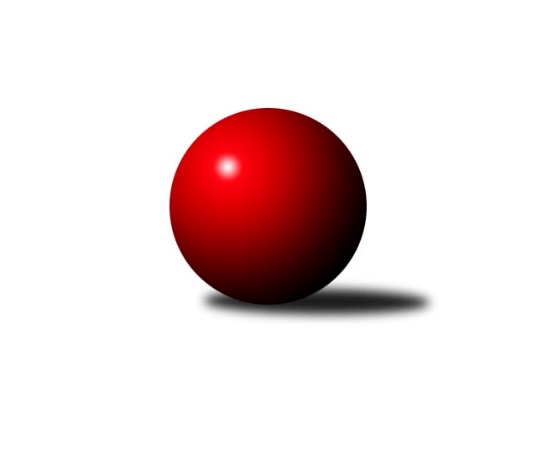 Č.15Ročník 2019/2020	11.1.2020Nejlepšího výkonu v tomto kole: 1771 dosáhlo družstvo: TJ Sokol Blíževedly AKrajský přebor Libereckého kraje 2019/2020Výsledky 15. kolaSouhrnný přehled výsledků:TJ Doksy D	- SK Skalice C	4:2	1482:1463	6.0:2.0	9.1.TJ Sokol Blíževedly B	- TJ Kuželky Česká Lípa C	5:1	1518:1409	6.0:2.0	10.1.TJ Doksy C	- TJ Spartak Chrastava	1:5	1458:1507	3.0:5.0	10.1.TJ Bižuterie Jablonec n.N. B	- TJ Lokomotiva Liberec B	5:1	1652:1537	6.0:2.0	10.1.TJ Sokol Blíževedly A	- SK PLASTON Šluknov  B	6:0	1771:1555	7.0:1.0	11.1.TJ Doksy B	- SK Skalice B	5:1	1562:1478	5.0:3.0	11.1.Tabulka družstev:	1.	TJ Sokol Blíževedly A	14	12	0	2	63.0 : 21.0 	79.5 : 32.5 	 1651	24	2.	TJ Kuželky Česká Lípa B	13	11	0	2	58.0 : 20.0 	69.5 : 34.5 	 1667	22	3.	SK PLASTON Šluknov  B	14	11	0	3	57.0 : 27.0 	71.5 : 40.5 	 1595	22	4.	TJ Spartak Chrastava	14	10	0	4	53.0 : 31.0 	67.5 : 44.5 	 1595	20	5.	TJ Lokomotiva Liberec B	14	10	0	4	49.5 : 34.5 	55.5 : 56.5 	 1581	20	6.	SK Skalice C	14	8	0	6	45.0 : 39.0 	59.5 : 52.5 	 1586	16	7.	TJ Sokol Blíževedly B	14	7	0	7	44.0 : 40.0 	57.0 : 55.0 	 1551	14	8.	TJ Bižuterie Jablonec n.N. B	14	5	1	8	40.0 : 44.0 	50.0 : 62.0 	 1585	11	9.	TJ Doksy B	14	5	0	9	39.0 : 45.0 	54.5 : 57.5 	 1575	10	10.	SK Skalice B	13	4	0	9	32.0 : 46.0 	53.0 : 51.0 	 1543	8	11.	TJ Doksy D	14	3	0	11	21.0 : 63.0 	33.5 : 78.5 	 1494	6	12.	TJ Doksy C	14	2	1	11	25.5 : 58.5 	41.5 : 70.5 	 1525	5	13.	TJ Kuželky Česká Lípa C	14	1	0	13	13.0 : 71.0 	27.5 : 84.5 	 1448	2Podrobné výsledky kola:	 TJ Doksy D	1482	4:2	1463	SK Skalice C	Václav Bláha st.	 	 196 	 191 		387 	 2:0 	 346 	 	168 	 178		Libor Křenek	Václav Bláha ml.	 	 197 	 154 		351 	 1:1 	 373 	 	186 	 187		Robert Křenek	Kamila Klímová	 	 192 	 188 		380 	 2:0 	 352 	 	172 	 180		Jiří Horník	Aleš Stach	 	 205 	 159 		364 	 1:1 	 392 	 	194 	 198		David Chýlekrozhodčí: Kamila KlímováNejlepší výkon utkání: 392 - David Chýlek	 TJ Sokol Blíževedly B	1518	5:1	1409	TJ Kuželky Česká Lípa C	Radim Houžvička	 	 190 	 161 		351 	 1:1 	 325 	 	152 	 173		Zdeněk Šalda *1	Aneta Kuchyňková	 	 199 	 177 		376 	 1:1 	 382 	 	152 	 230		Pavel Leger	Miloš Merkl	 	 185 	 181 		366 	 2:0 	 335 	 	159 	 176		Vladimír Procházka	Ludmila Tomášková	 	 211 	 214 		425 	 2:0 	 367 	 	190 	 177		Marie Kubánkovározhodčí: Hájek Pavelstřídání: *1 od 17. hodu Jaroslava VaňkováNejlepší výkon utkání: 425 - Ludmila Tomášková	 TJ Doksy C	1458	1:5	1507	TJ Spartak Chrastava	Natálie Kozáková	 	 197 	 193 		390 	 1:1 	 394 	 	192 	 202		Karel Mottl	Eva Šimonová	 	 172 	 144 		316 	 0:2 	 354 	 	179 	 175		Jaroslav Jeník	Jiří Klíma ml.	 	 191 	 203 		394 	 1:1 	 378 	 	196 	 182		František Vokoun	Michal Valeš	 	 165 	 193 		358 	 1:1 	 381 	 	201 	 180		Jaroslav Chlumskýrozhodčí: Marek KozákNejlepšího výkonu v tomto utkání: 394 kuželek dosáhli: Karel Mottl, Jiří Klíma ml.	 TJ Bižuterie Jablonec n.N. B	1652	5:1	1537	TJ Lokomotiva Liberec B	Matouš Janda	 	 229 	 205 		434 	 1:1 	 442 	 	221 	 221		Bohumír Dušek	Iva Kunová	 	 207 	 172 		379 	 1:1 	 353 	 	179 	 174		Jan Pašek st.	Josef Kuna	 	 206 	 197 		403 	 2:0 	 345 	 	174 	 171		Zdeněk Adamec	Michal Buga	 	 222 	 214 		436 	 2:0 	 397 	 	205 	 192		Anton Zajacrozhodčí: Jana FlorianováNejlepší výkon utkání: 442 - Bohumír Dušek	 TJ Sokol Blíževedly A	1771	6:0	1555	SK PLASTON Šluknov  B	Jiří Přeučil	 	 254 	 231 		485 	 2:0 	 426 	 	213 	 213		Petr Tichý	Veronika Čermáková	 	 218 	 208 		426 	 2:0 	 339 	 	150 	 189		Věra Navrátilová	Josef Matějka	 	 226 	 227 		453 	 2:0 	 392 	 	181 	 211		Jan Marušák	Petr Guth	 	 202 	 205 		407 	 1:1 	 398 	 	181 	 217		Dušan Knoblochrozhodčí: Hájek PavelNejlepší výkon utkání: 485 - Jiří Přeučil	 TJ Doksy B	1562	5:1	1478	SK Skalice B	Radek Kozák	 	 202 	 214 		416 	 2:0 	 353 	 	167 	 186		Ladislav Javorek st.	Miloslav Šimon	 	 218 	 184 		402 	 2:0 	 353 	 	173 	 180		Ladislava Šmídová	Marek Kozák	 	 174 	 182 		356 	 0:2 	 396 	 	210 	 186		Petr Tregner	Kateřina Stejskalová	 	 193 	 195 		388 	 1:1 	 376 	 	174 	 202		Eduard Kezer st.rozhodčí: Marek KozákNejlepší výkon utkání: 416 - Radek KozákPořadí jednotlivců:	jméno hráče	družstvo	celkem	plné	dorážka	chyby	poměr kuž.	Maximum	1.	Jaroslav Košek 	TJ Kuželky Česká Lípa B	441.40	294.1	147.3	4.1	5/5	(461)	2.	Vlastimil Václavík 	TJ Sokol Blíževedly B	438.76	298.6	140.2	4.5	7/7	(491)	3.	Petr Jeník 	TJ Kuželky Česká Lípa B	434.75	304.3	130.4	7.5	4/5	(460)	4.	Martin Zeman 	SK Skalice C	428.65	296.4	132.3	8.1	5/5	(452)	5.	Petr Tichý 	SK PLASTON Šluknov  B	424.90	288.1	136.8	6.4	7/7	(455)	6.	Bohumír Dušek 	TJ Lokomotiva Liberec B	423.80	292.4	131.5	6.2	6/6	(454)	7.	Jiří Přeučil 	TJ Sokol Blíževedly A	423.78	293.7	130.1	6.1	6/6	(485)	8.	Dušan Knobloch 	SK PLASTON Šluknov  B	419.16	290.3	128.9	7.3	7/7	(453)	9.	Radek Kozák 	TJ Doksy B	418.13	293.2	124.9	9.2	5/6	(455)	10.	Jaroslav Chlumský 	TJ Spartak Chrastava	416.99	293.5	123.5	8.5	6/6	(469)	11.	Josef Kuna 	TJ Bižuterie Jablonec n.N. B	416.29	283.9	132.3	6.5	7/7	(457)	12.	Dan Paszek 	TJ Kuželky Česká Lípa B	415.65	285.7	130.0	8.4	5/5	(490)	13.	Jakub Šimon 	TJ Doksy C	414.75	294.3	120.5	9.2	5/6	(446)	14.	Petr Tregner 	SK Skalice B	413.83	284.6	129.3	6.3	5/6	(456)	15.	Miloslav Šimon 	TJ Doksy B	413.65	286.8	126.9	9.0	4/6	(430)	16.	Michal Buga 	TJ Bižuterie Jablonec n.N. B	412.83	288.9	124.0	7.4	6/7	(436)	17.	Aleš Stach 	TJ Doksy D	410.15	293.2	116.9	9.7	6/6	(447)	18.	Josef Matějka 	TJ Sokol Blíževedly A	409.73	284.9	124.9	6.8	5/6	(453)	19.	David Chýlek 	SK Skalice C	408.50	286.2	122.4	7.6	5/5	(434)	20.	Jana Vokounová 	TJ Spartak Chrastava	407.67	287.8	119.9	8.8	4/6	(450)	21.	Petr Guth 	TJ Sokol Blíževedly A	406.54	289.0	117.6	8.9	6/6	(436)	22.	Karel Mottl 	TJ Spartak Chrastava	404.94	286.2	118.8	9.1	6/6	(426)	23.	Jiří Coubal 	TJ Kuželky Česká Lípa B	404.37	287.4	116.9	7.8	5/5	(469)	24.	Ludmila Tomášková 	TJ Sokol Blíževedly B	404.05	276.4	127.7	9.8	7/7	(430)	25.	Anton Zajac 	TJ Lokomotiva Liberec B	401.69	279.9	121.8	8.7	6/6	(451)	26.	Ladislav Javorek  st.	SK Skalice B	401.58	277.0	124.6	9.7	6/6	(463)	27.	Kateřina Stejskalová 	TJ Doksy B	400.73	283.5	117.3	8.1	6/6	(442)	28.	Pavel Hájek 	TJ Sokol Blíževedly A	399.88	279.6	120.3	10.0	5/6	(444)	29.	Natálie Kozáková 	TJ Doksy C	389.63	283.0	106.6	11.2	6/6	(411)	30.	Petr Mádl 	TJ Doksy B	386.38	280.3	106.1	11.3	4/6	(441)	31.	Jan Marušák 	SK PLASTON Šluknov  B	385.25	269.8	115.4	10.6	6/7	(417)	32.	Jiří Horník 	SK Skalice C	384.77	275.7	109.0	10.8	5/5	(474)	33.	Václav Bláha  st.	TJ Doksy D	381.67	277.7	104.0	11.4	6/6	(423)	34.	Jan Pašek  st.	TJ Lokomotiva Liberec B	376.22	279.4	96.8	13.4	6/6	(398)	35.	Zdeněk Adamec 	TJ Lokomotiva Liberec B	376.13	274.4	101.7	12.0	5/6	(429)	36.	Marie Kubánková 	TJ Kuželky Česká Lípa C	375.77	272.0	103.8	13.8	7/7	(418)	37.	Dana Husáková 	TJ Spartak Chrastava	374.67	277.3	97.3	14.4	6/6	(426)	38.	Miloš Merkl 	TJ Sokol Blíževedly B	374.10	272.2	102.0	13.2	5/7	(421)	39.	Michal Valeš 	TJ Doksy C	370.94	265.1	105.9	14.5	5/6	(401)	40.	Ladislava Šmídová 	SK Skalice B	370.31	273.3	97.0	14.4	6/6	(432)	41.	Kamila Klímová 	TJ Doksy D	366.10	264.3	101.8	14.1	5/6	(397)	42.	Pavel Leger 	TJ Kuželky Česká Lípa C	364.68	263.0	101.6	14.6	5/7	(382)	43.	Miroslava Löffelmannová 	SK Skalice B	363.75	281.5	82.3	19.6	4/6	(408)	44.	Michal Stejskal 	TJ Doksy B	357.17	262.3	94.8	15.0	4/6	(390)	45.	Petr Hňoupek 	SK Skalice C	353.33	254.2	99.2	12.5	4/5	(434)	46.	Iva Kunová 	TJ Bižuterie Jablonec n.N. B	349.44	262.6	86.9	16.3	7/7	(379)	47.	Věra Navrátilová 	SK PLASTON Šluknov  B	349.39	254.1	95.3	14.4	6/7	(400)	48.	Jana Hřebenová 	TJ Sokol Blíževedly B	348.60	252.2	96.4	13.8	5/7	(371)	49.	Aneta Kuchyňková 	TJ Sokol Blíževedly B	346.80	260.7	86.1	16.3	5/7	(376)	50.	Martina Stachová 	TJ Doksy D	342.68	246.5	96.2	13.8	6/6	(372)	51.	Eva Šimonová 	TJ Doksy C	330.70	248.8	82.0	20.4	5/6	(390)		Robert Křenek 	SK Skalice C	446.00	302.8	143.3	6.0	2/5	(520)		Jan Pašek  ml.	TJ Lokomotiva Liberec B	433.40	306.3	127.1	5.2	2/6	(446)		Veronika Čermáková 	TJ Sokol Blíževedly A	433.21	293.2	140.0	5.5	3/6	(476)		Jaromír Tomášek 	TJ Lokomotiva Liberec B	422.75	296.0	126.8	6.0	2/6	(442)		Pavel Kleiner 	TJ Kuželky Česká Lípa B	420.00	281.0	139.0	8.0	1/5	(420)		Iveta Seifertová  ml.	TJ Bižuterie Jablonec n.N. B	419.75	295.0	124.8	9.3	4/7	(438)		Anita Morkusová 	SK PLASTON Šluknov  B	417.20	287.3	129.9	5.1	3/7	(435)		Zdeněk Chadraba 	TJ Doksy C	412.77	290.8	122.0	6.5	3/6	(440)		Libor Křenek 	SK Skalice C	411.79	283.7	128.1	8.8	2/5	(506)		Eduard Kezer  st.	SK Skalice B	410.22	284.6	125.7	7.2	3/6	(474)		Matouš Janda 	TJ Bižuterie Jablonec n.N. B	409.50	293.0	116.5	12.3	4/7	(441)		Karel Barcal 	SK PLASTON Šluknov  B	399.00	283.0	116.0	9.0	1/7	(399)		Dana Bílková 	TJ Kuželky Česká Lípa C	396.56	271.4	125.1	8.3	3/7	(434)		Jiří Kraus 	TJ Kuželky Česká Lípa B	395.60	282.1	113.5	8.8	2/5	(446)		Daniel Paterko 	TJ Bižuterie Jablonec n.N. B	393.25	284.0	109.3	11.5	2/7	(420)		Vlasta Ládková 	TJ Spartak Chrastava	389.58	280.9	108.7	11.0	2/6	(415)		Jiří Klíma  ml.	TJ Doksy C	387.00	289.5	97.5	12.5	2/6	(394)		Martin Foltyn 	SK Skalice C	385.73	276.1	109.7	12.3	3/5	(437)		Jaroslav Jeník 	TJ Spartak Chrastava	383.33	277.8	105.5	12.0	3/6	(418)		Martina Chadrabová 	TJ Doksy B	379.73	274.1	105.6	13.8	3/6	(438)		Radim Houžvička 	TJ Sokol Blíževedly B	375.10	265.6	109.6	11.5	2/7	(399)		Daniel Hokynář 	TJ Bižuterie Jablonec n.N. B	373.00	266.0	107.0	15.0	1/7	(373)		František Vokoun 	TJ Spartak Chrastava	368.17	260.8	107.3	11.5	3/6	(383)		Rostislav Doležal 	SK Skalice C	367.25	271.6	95.6	15.4	2/5	(399)		Libuše Lapešová 	TJ Kuželky Česká Lípa C	365.33	260.3	105.0	11.7	3/7	(380)		Stanislava Kroupová 	TJ Sokol Blíževedly B	365.00	286.0	79.0	15.0	1/7	(365)		Jitka Vlasáková 	SK Skalice B	364.00	257.0	107.0	8.0	1/6	(364)		Václav Žitný 	TJ Kuželky Česká Lípa C	363.25	262.1	101.1	13.6	4/7	(400)		Miloslav Pöra 	TJ Kuželky Česká Lípa B	361.63	262.8	98.9	13.8	2/5	(417)		Radek Mikeš 	TJ Kuželky Česká Lípa C	358.00	243.0	115.0	11.0	1/7	(358)		Filip Doležal 	TJ Doksy C	355.67	263.1	92.6	13.3	3/6	(379)		Marek Kozák 	TJ Doksy B	353.70	259.1	94.6	13.5	2/6	(401)		Jaroslava Kozáková 	SK Skalice B	353.67	266.0	87.7	21.0	3/6	(383)		Zdeněk Šalda 	TJ Kuželky Česká Lípa C	353.15	254.5	98.6	14.1	4/7	(422)		Miroslav Lapáček 	TJ Lokomotiva Liberec B	345.33	251.7	93.7	17.7	3/6	(362)		Václav Bláha  ml.	TJ Doksy D	335.88	242.3	93.6	17.0	2/6	(379)		Vladimír Procházka 	TJ Kuželky Česká Lípa C	331.00	241.3	89.7	19.3	3/7	(342)		Robert Hokynář 	TJ Bižuterie Jablonec n.N. B	328.00	243.0	85.0	16.0	1/7	(328)		Jaroslava Vaňková 	TJ Kuželky Česká Lípa C	301.00	223.5	77.5	23.5	2/7	(311)Sportovně technické informace:Starty náhradníků:registrační číslo	jméno a příjmení 	datum startu 	družstvo	číslo startu3378	Dušan Knobloch	11.01.2020	SK PLASTON Šluknov  B	1x5861	Jan Marušák	11.01.2020	SK PLASTON Šluknov  B	1x22288	Petr Tichý	11.01.2020	SK PLASTON Šluknov  B	1x20235	Věra Navrátilová	11.01.2020	SK PLASTON Šluknov  B	1x
Hráči dopsaní na soupisku:registrační číslo	jméno a příjmení 	datum startu 	družstvo	22761	Robert Křenek	09.01.2020	SK Skalice C	25502	Aneta Kuchyňková	10.01.2020	TJ Sokol Blíževedly B	16381	Josef Matějka	11.01.2020	TJ Sokol Blíževedly A	16272	Jiří Přeučil	11.01.2020	TJ Sokol Blíževedly A	25177	Jiří Klíma ml.	10.01.2020	TJ Doksy C	3473	David Chýlek	09.01.2020	SK Skalice C	Program dalšího kola:16. kolo15.1.2020	st	17:00	TJ Kuželky Česká Lípa C - TJ Kuželky Česká Lípa B	16.1.2020	čt	17:00	TJ Spartak Chrastava - TJ Doksy D	16.1.2020	čt	17:00	TJ Lokomotiva Liberec B - TJ Sokol Blíževedly B	17.1.2020	pá	17:00	SK Skalice B - TJ Doksy C	17.1.2020	pá	17:00	SK PLASTON Šluknov  B - TJ Bižuterie Jablonec n.N. B	18.1.2020	so	9:00	SK Skalice C - TJ Sokol Blíževedly A				-- volný los -- - TJ Doksy B	Nejlepší šestka kola - absolutněNejlepší šestka kola - absolutněNejlepší šestka kola - absolutněNejlepší šestka kola - absolutněNejlepší šestka kola - dle průměru kuželenNejlepší šestka kola - dle průměru kuželenNejlepší šestka kola - dle průměru kuželenNejlepší šestka kola - dle průměru kuželenNejlepší šestka kola - dle průměru kuželenPočetJménoNázev týmuVýkonPočetJménoNázev týmuPrůměr (%)Výkon6xJiří PřeučilBlíževedly A4856xJiří PřeučilBlíževedly A121.484852xJosef MatějkaBlíževedly A4534xBohumír DušekLok. Liberec B114.824424xBohumír DušekLok. Liberec B4423xJosef MatějkaBlíževedly A113.464531xMichal BugaJablonec B4362xMichal BugaJablonec B113.264361xMatouš JandaJablonec B4341xMatouš JandaJablonec B112.744344xVeronika ČermákováBlíževedly A4262xRadek KozákDoksy B110.49416